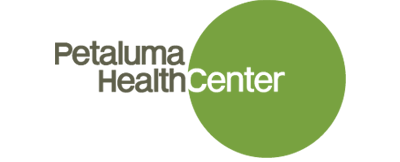 San Antonio ClinicParental Consent FormName of Student: ________________________________________ Grade: ____________Address: ______________________________ City: ___________________ Zip Code: __________Home Phone Number: _______________________ Birth Date: ______________________Student’s SS#: __________________________ Student’s School ID#: ________________________Parent/Guardian Name: ______________________________________________________Relationship: ____________________________Parent/Guardian Emergency/ Work Phone No: ___________________________________Potential Services To Be Provided:Diagnosis and treatment of minor and acute illness (sore throats, earaches, rashes, headaches, etc.), including dispensing of prescription medicationsFirst aid and treatment for minor injuriesPhysical exams, including for sports and employmentTreatment for chronic conditions such as diabetes, asthma, and epilepsyImmunizationsVision and hearing screeningLimited laboratory tests Referrals to higher level care as appropriateDiagnosis/treatment of sexually transmitted diseasesMental health services, such as crisis counseling and individual counseling by a licensed therapistExcept I DO NOT want my child to receive the following services from the above list*:________________________________________________________________________If you do not want your child to receive one or more of the above services, please list here.*Under California law, youth do not need parental consent to receive certain health care services. Some examples of services that youth may obtain on their own, if they meet the legal requirements, include: mental health counseling; alcohol and drug abuse counseling; diagnosis and treatment of sexually transmitted diseases; and pregnancy related care. If you would like more information about these laws and the services we provide, please talk to us.I have read and understand the services offered at the San Antonio clinic. I hereby authorize the health center to provide my son or daughter with simple, common, and routine health care services such as those listed above, to the extent my consent is required by law. I understand that under federal and state laws there are certain services that my child may receive that do not need my consent. I understand that this consent only applies to services provided at the health center and does not allow any other private or public facility to provide services to my son or daughter.I hereby authorize the health center to give my insurance carrier(s) medical or dental record information needed to complete my son or daughter’s insurance claims. I understand that my son or daughter’s medical and/or dental records, including immunization records, will be kept confidential but that this information may be shared with other health care providers for purposes of my son or daughter’s care and treatment.I understand that this consent may be revoked, restricted or revised at any time in writing by me- however this will not affect services and/or treatment previously provided by health center and other prior reliance by health center on this consent.I understand that Petaluma Health Center needs to cover its expenses and may bill third parties for these services, including any applicable health insurer, or ask students to enroll in Medi-Cal or another public insurance program, or may bill me for services based on sliding fees that are determined based on my income and family size. Signature of Parent/Guardian#: _______________________________ Date: ________Print Name: ____________________________________________________________#If Caregiver does not have legal custody, complete attached California Caregiver’s Authorization AffidavitStudent Signature:  ______________________________      Date:_________________Primary Physician (If you already have one):_________________________  Clinic Name:________________________________________________